「経営改善実践システム研修会」開催要領～パソコン分析ツールで経営を自己チェック～平成２７年７月群馬県担い手育成総合支援協議会　農林水産省は、認定農業者等の担い手が自らの経営を点検し改善につなげるための分析ツール「新たな農業経営指標」を提供しています。　この指標をインターネット上で簡単に活用できる「経営改善実践システム」のパソコン操作研修会を開催します。１．日　時　　　　平成２７年９月１日（火）14:00～16:30〈受付開始13:30〉２．会　場　　　　群馬県ＪＡビル ３階　「ＪＡ群馬電算センター　パソコン研修室」　　　　〒379-2147 前橋市亀里町1310　　　　　※電算センターの管理する研修室ですが、ＪＡビル本館３階にあります。３．定員・対象者　　　　１４名（先着順）　〈対象者：認定農業者等の担い手（農業法人を含む）〉４．研修内容・講師　　　１）新たな農業経営指標について　　　２）経営改善実践システムの操作・入力（パソコンを使った実習）　　　３）経営指標の見方や活用方法について　　　　　　　　　　　　　〈講　師：関東農政局　担当職員〉５．当日持参する書類（全て揃わなくても可）　　　１）農業経営改善計画書　　　２）青色申告決算書（青色申告を行っていない場合は伝票、帳簿、通帳等）　　　３）農業従事日数や交付金などがわかるもの　※ご自身のデータを準備できない場合も、主催が用意する「見本」データを使って実習できますので、申込時にお申し出下さい。６．申込方法・期限　　　（別紙）参加申込書にて、８月２０日（木）までに 本協議会へお申込み下さい。７．申込・問合せ先　　　群馬県担い手育成総合支援協議会（事務局：群馬県農業会議　佐藤）　　　〒371-0854　前橋市大渡町1-10-7　群馬県公社総合ビル内　　　TEL：027-280-6171／FAX:027-255-6461（別紙）　　　経営改善実践システム研修会　参加申込書群馬県担い手育成総合支援協議会　行（事務局：群馬県農業会議　佐藤）FAX：027-255-6461会場案内図【群馬県ＪＡビル　３階】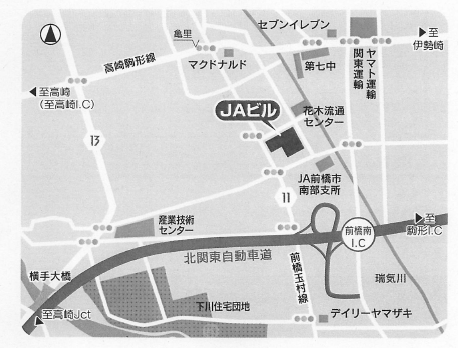 経営体名※いずれかに○（　個人　・　法人[代表者：　　　　　　　　　　　]）参加者名(代表者以外の参加の場合に記入)連 絡 先住所：〒電話：　　　　　　　　　　　　FAX：　　　　　　　　　　　経営概要主な経営部門：認定農業者：（　　該当　　・　不該当　　）※いずれかに○青色申告　：（　　該当　　・　不該当　　）※いずれかに○当日持参書類(※いずれかに○)・「農業経営改善計画書」、「青色申告決算書」、「農業従事日数や交付金などがわかるもの」を持参して、実際に入力する。(全て揃わなくても可)・準備できないため、「見本」データでの研修を希望する。備　　考